SÚMULA DA 06ª REUNIÃO DA COMISSÃO DE ATHIS-CAU/RJDATA:20 de julho de 2023, quinta-feiraHORÁRIO:17h15min às 18h20minLOCAL:Reunião Híbrida, realizada por meio de videoconferência Reunião Híbrida, realizada por meio de videoconferência Reunião Híbrida, realizada por meio de videoconferência PARTICIPANTESLeslie Loreto Mora Gonzalez Presente (remoto)Presente (remoto)PARTICIPANTESMauri Vieira da SilvaPresente (remoto)Presente (remoto)PARTICIPANTESEmmily Leandro CastroPresente (remoto)Presente (remoto)PARTICIPANTESSofia EderPresente (remoto)Presente (remoto)PARTICIPANTESSandra Kokudai Presente (remoto)Presente (remoto)PARTICIPANTESCarla Belmonte (Assessora de Comissões)Presente (CAU/RJ)Presente (CAU/RJ)PARTICIPANTESAmanda da Silva Freitas (Analista Técnica)AusenteAusentePARTICIPANTESRicardo Gouvea (Gerente Geral)Presente (CAU/RJ)Presente (CAU/RJ)      Verificação de quórum e informes      Verificação de quórum e informes      Verificação de quórum e informes      Verificação de quórum e informesPresençasVerificado o quórum para início da reunião às 17h15min, com os conselheiros acima nominados. A pauta foi:Informes PodcastAnálise dos planos de trabalhoFolderCartilhaAgenda de acompanhamento dos projetosVerificado o quórum para início da reunião às 17h15min, com os conselheiros acima nominados. A pauta foi:Informes PodcastAnálise dos planos de trabalhoFolderCartilhaAgenda de acompanhamento dos projetosVerificado o quórum para início da reunião às 17h15min, com os conselheiros acima nominados. A pauta foi:Informes PodcastAnálise dos planos de trabalhoFolderCartilhaAgenda de acompanhamento dos projetosInformesInformesInformesInformesProponente IEVA encaminhou, para análise da Comissão, Cartilha e Guia de Regularização Fundiária que foram montadas para o projeto "Estruturação de metodologia para ATHIS – com foco em regularização fundiária – Comunidade Zacarias – Maricá – RJ". Após análise, a Comissão aprovou o material encaminhado.Fórum de ATHIS 2023: ficou definido que os integrantes da Comissão irão consolidar os materiais produzidos pelos Grupos de Trabalho, em formato de texto, até dia 25/07.A comissão irá, inicialmente, preparar os relatórios e em seguida pesquisar para posteriormente definir a forma de encaminhamento do fórum, de maneira a agregar os participantes do evento e suas propostas. Como opções, um canal de comunicação (lista de transmissão por e-mail) e a estrutura dos grupos e trabalho para dentro da CATHIS.Sobre o Seminário de Habitação 2023 (prot. 1784660/2023 – 1764991/2023), Emmily informa que em contato com Antônio ficou sabendo que as indicações dos projetos patrocinados de cada CAU/UF, para apreciação, deveriam ter sido encaminhadas até dia 10. Considerando o prazo ultrapassado, os representantes da Comissão irão falar sobre os projetos do CAU/RJ durante o debate. Ficou definido, ainda, que o formulário constante do protocolo mencionado acima deverá ser encaminhado às OSCs que tiveram projetos aprovados no CAU/RJ, para que respondam no prazo de 10 dias corridos.Proponente IEVA encaminhou, para análise da Comissão, Cartilha e Guia de Regularização Fundiária que foram montadas para o projeto "Estruturação de metodologia para ATHIS – com foco em regularização fundiária – Comunidade Zacarias – Maricá – RJ". Após análise, a Comissão aprovou o material encaminhado.Fórum de ATHIS 2023: ficou definido que os integrantes da Comissão irão consolidar os materiais produzidos pelos Grupos de Trabalho, em formato de texto, até dia 25/07.A comissão irá, inicialmente, preparar os relatórios e em seguida pesquisar para posteriormente definir a forma de encaminhamento do fórum, de maneira a agregar os participantes do evento e suas propostas. Como opções, um canal de comunicação (lista de transmissão por e-mail) e a estrutura dos grupos e trabalho para dentro da CATHIS.Sobre o Seminário de Habitação 2023 (prot. 1784660/2023 – 1764991/2023), Emmily informa que em contato com Antônio ficou sabendo que as indicações dos projetos patrocinados de cada CAU/UF, para apreciação, deveriam ter sido encaminhadas até dia 10. Considerando o prazo ultrapassado, os representantes da Comissão irão falar sobre os projetos do CAU/RJ durante o debate. Ficou definido, ainda, que o formulário constante do protocolo mencionado acima deverá ser encaminhado às OSCs que tiveram projetos aprovados no CAU/RJ, para que respondam no prazo de 10 dias corridos.Proponente IEVA encaminhou, para análise da Comissão, Cartilha e Guia de Regularização Fundiária que foram montadas para o projeto "Estruturação de metodologia para ATHIS – com foco em regularização fundiária – Comunidade Zacarias – Maricá – RJ". Após análise, a Comissão aprovou o material encaminhado.Fórum de ATHIS 2023: ficou definido que os integrantes da Comissão irão consolidar os materiais produzidos pelos Grupos de Trabalho, em formato de texto, até dia 25/07.A comissão irá, inicialmente, preparar os relatórios e em seguida pesquisar para posteriormente definir a forma de encaminhamento do fórum, de maneira a agregar os participantes do evento e suas propostas. Como opções, um canal de comunicação (lista de transmissão por e-mail) e a estrutura dos grupos e trabalho para dentro da CATHIS.Sobre o Seminário de Habitação 2023 (prot. 1784660/2023 – 1764991/2023), Emmily informa que em contato com Antônio ficou sabendo que as indicações dos projetos patrocinados de cada CAU/UF, para apreciação, deveriam ter sido encaminhadas até dia 10. Considerando o prazo ultrapassado, os representantes da Comissão irão falar sobre os projetos do CAU/RJ durante o debate. Ficou definido, ainda, que o formulário constante do protocolo mencionado acima deverá ser encaminhado às OSCs que tiveram projetos aprovados no CAU/RJ, para que respondam no prazo de 10 dias corridos.Proponente IEVA encaminhou, para análise da Comissão, Cartilha e Guia de Regularização Fundiária que foram montadas para o projeto "Estruturação de metodologia para ATHIS – com foco em regularização fundiária – Comunidade Zacarias – Maricá – RJ". Após análise, a Comissão aprovou o material encaminhado.Fórum de ATHIS 2023: ficou definido que os integrantes da Comissão irão consolidar os materiais produzidos pelos Grupos de Trabalho, em formato de texto, até dia 25/07.A comissão irá, inicialmente, preparar os relatórios e em seguida pesquisar para posteriormente definir a forma de encaminhamento do fórum, de maneira a agregar os participantes do evento e suas propostas. Como opções, um canal de comunicação (lista de transmissão por e-mail) e a estrutura dos grupos e trabalho para dentro da CATHIS.Sobre o Seminário de Habitação 2023 (prot. 1784660/2023 – 1764991/2023), Emmily informa que em contato com Antônio ficou sabendo que as indicações dos projetos patrocinados de cada CAU/UF, para apreciação, deveriam ter sido encaminhadas até dia 10. Considerando o prazo ultrapassado, os representantes da Comissão irão falar sobre os projetos do CAU/RJ durante o debate. Ficou definido, ainda, que o formulário constante do protocolo mencionado acima deverá ser encaminhado às OSCs que tiveram projetos aprovados no CAU/RJ, para que respondam no prazo de 10 dias corridos.PodcastPodcastPodcastPodcastAdiado para a próxima reunião.Adiado para a próxima reunião.Adiado para a próxima reunião.Adiado para a próxima reunião.Análise dos Planos de TrabalhoAnálise dos Planos de TrabalhoAnálise dos Planos de TrabalhoAnálise dos Planos de TrabalhoOs proponentes Noel Rosa, Raízes em Movimento e IEVA já encaminharam os projetos reformulados, que serão analisados até dia 26 de julho.AS-PTA encaminhou o projeto reformulado, mas faltou uma parte, que está sendo preparada.Carla irá encaminhar por e-mail as inscrições, os projetos reformulados e as análises da Comissão de Julgamento.Carla irá encaminhar e-mail aos proponentes solicitando os documentos e projetos reformulados que faltam.Os proponentes Noel Rosa, Raízes em Movimento e IEVA já encaminharam os projetos reformulados, que serão analisados até dia 26 de julho.AS-PTA encaminhou o projeto reformulado, mas faltou uma parte, que está sendo preparada.Carla irá encaminhar por e-mail as inscrições, os projetos reformulados e as análises da Comissão de Julgamento.Carla irá encaminhar e-mail aos proponentes solicitando os documentos e projetos reformulados que faltam.Os proponentes Noel Rosa, Raízes em Movimento e IEVA já encaminharam os projetos reformulados, que serão analisados até dia 26 de julho.AS-PTA encaminhou o projeto reformulado, mas faltou uma parte, que está sendo preparada.Carla irá encaminhar por e-mail as inscrições, os projetos reformulados e as análises da Comissão de Julgamento.Carla irá encaminhar e-mail aos proponentes solicitando os documentos e projetos reformulados que faltam.Os proponentes Noel Rosa, Raízes em Movimento e IEVA já encaminharam os projetos reformulados, que serão analisados até dia 26 de julho.AS-PTA encaminhou o projeto reformulado, mas faltou uma parte, que está sendo preparada.Carla irá encaminhar por e-mail as inscrições, os projetos reformulados e as análises da Comissão de Julgamento.Carla irá encaminhar e-mail aos proponentes solicitando os documentos e projetos reformulados que faltam.FolderFolderFolderFolderO conteúdo está pronto, faltando somente a diagramação. A Comissão irá encaminhar o material para Nicolas, solicitando a diagramação do material (será feito internamente) e a impressão (após a assinatura do contrato com a gráfica). O conteúdo está pronto, faltando somente a diagramação. A Comissão irá encaminhar o material para Nicolas, solicitando a diagramação do material (será feito internamente) e a impressão (após a assinatura do contrato com a gráfica). O conteúdo está pronto, faltando somente a diagramação. A Comissão irá encaminhar o material para Nicolas, solicitando a diagramação do material (será feito internamente) e a impressão (após a assinatura do contrato com a gráfica). O conteúdo está pronto, faltando somente a diagramação. A Comissão irá encaminhar o material para Nicolas, solicitando a diagramação do material (será feito internamente) e a impressão (após a assinatura do contrato com a gráfica). CartilhaCartilhaCartilhaCartilhaComunicação informou que a licitação está em andamento.Comunicação informou que a licitação está em andamento.Comunicação informou que a licitação está em andamento.Comunicação informou que a licitação está em andamento.Agenda de acompanhamento dos projetosAgenda de acompanhamento dos projetosAgenda de acompanhamento dos projetosAgenda de acompanhamento dos projetosA Comissão irá fazer lista com os projetos que ainda estão em andamento e, na próxima reunião, estabelecer a agenda de acompanhamento, incluindo visitas ao local e/ou e-mail.A Comissão irá fazer lista com os projetos que ainda estão em andamento e, na próxima reunião, estabelecer a agenda de acompanhamento, incluindo visitas ao local e/ou e-mail.A Comissão irá fazer lista com os projetos que ainda estão em andamento e, na próxima reunião, estabelecer a agenda de acompanhamento, incluindo visitas ao local e/ou e-mail.A Comissão irá fazer lista com os projetos que ainda estão em andamento e, na próxima reunião, estabelecer a agenda de acompanhamento, incluindo visitas ao local e/ou e-mail.Verificação de quórum – encerramento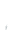 Verificação de quórum – encerramentoVerificação de quórum – encerramentoVerificação de quórum – encerramentoPresençasA reunião foi encerrada às 18h:20min com os(as) participantes acima nominados(as). A reunião foi encerrada às 18h:20min com os(as) participantes acima nominados(as). A reunião foi encerrada às 18h:20min com os(as) participantes acima nominados(as). Emmily Leandro Castro Coordenadora de ATHIS -CAU/RJ